УТВЕРЖДАЮзав. организационно-методического отдела ГБУ КО «УМЦ ВПВ»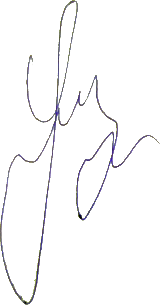                           Я.Ю. Леонтьев«1» февраля 2018 г. 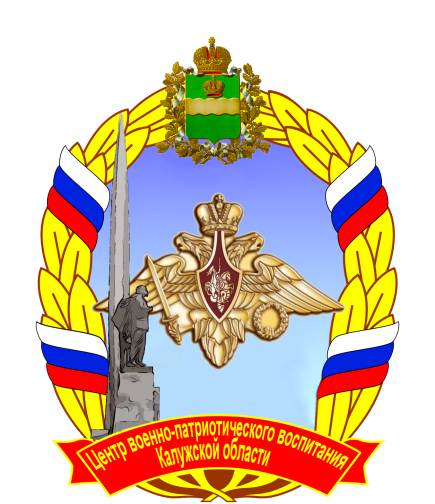 Планосновных мероприятий зонального центра по Дзержинскому, Медынскому, Малоярославецкому, Износковскому и Юхновскому районам Государственного бюджетного учреждения Калужской области«Учебно-методический центр военно-патриотического воспитания и подготовки граждан Российской Федерации к военной службе» на 2018- 2019 годы__________________________________Кондрово-2018Руководитель зонального центра ГБУ КО «УМЦ ВПВ»                                                                                                                               Клоков Е.Ю.№ п/пНаименование мероприятияСрок исполненияИсполнителиСоисполнителиВоенно-патриотические мероприятияВоенно-патриотические мероприятияВоенно-патриотические мероприятияВоенно-патриотические мероприятияВоенно-патриотические мероприятияПроведение для обучающихся «Уроков мужества», встреч с членами военно-патриотических клубов, ветеранами войны и военной службы.В течение годаОтдел образования и спорта  Дзержинского, Медынского, Малоярославецкого, Износковского и Юхновского районовВоенный комиссариат по Дзержинскому району,ЗЦ ГБУ КО «Учебно-методический центр военно-патриотического воспитания и подготовки граждан к военной службе» (далее – ЗЦ ЗЦ ГБУ КО «УМЦ ВПВ»)ПОУ «Кондровская автошкола» ДОСААФ России  ВООВ «БОЕВОЕ БРАТСТВО»Организация экскурсий в музеи Калужской области для учащихся образовательных, ветеранских  организаций юнармейских отрядов, кадетских классов. В течении годаОтделы культуры Дзержинского, Медынского, Малоярославецкого, Износковского и Юхновского районов (по согласованию), руководители ветеранских организацийЗЦ ЗЦ ГБУ КО «УМЦ ВПВ»Месячник оборонно-массовой работы, посвященный Дню защитника Отечества.Январь-февральРайонное отделение ДОСААФ России Калужской областиЗЦ ЗЦ ГБУ КО «УМЦ ВПВ»Организация и проведение  митинга,  посвященного 29-ой годовщине вывода Советских войск из Афганистана.февральРайонное отделение ВООВ «БОЕВОЕ БРАТСТВО»ЗЦ ГБУ КО «УМЦ ВПВ»Проведение акции «Бессмертный батальон», посвященный дню памяти россиян исполнивших свой служебный долг за пределами отечества.февральРайонное отделение ВООВ «БОЕВОЕ БРАТСТВО»ЗЦ ГБУ КО «УМЦ ВПВ»Организация проведения тематического вечера «Встреча трёх поколений»февральРайонное отделение ВООВ «БОЕВОЕ БРАТСТВО»ЗЦ ГБУ КО «УМЦ ВПВ»Подготовка к участию в областном лыжном переходе  по местам боевой славы  февральЗЦ ГБУ КО «УМЦ ВПВ»МОУ «Износковская школа»Военно-спортивные соревнования «Призывник-2018» среди студентов образовательных учреждений СПОфевральОтдел образования и спорта  Дзержинского, Медынского, Малоярославецкого, Износковского и Юхновского районовЗЦ ГБУ КО «УМЦ ВПВ»Организация и проведение  акций «Бессмертный полк», «Письма Победы», «Свеча памяти», «Георгиевская ленточка», посвященных Победе в Великой Отечественной войне 1941 – 1945 годов.Апрель-майОтдел образования и спорта  Дзержинского, Медынского, Малоярославецкого, Износковского и Юхновского районовЗЦ ГБУ КО «УМЦ ВПВ»,Районный штаб ВОД «Волонтёры Победы» по Калужской области,Районное отделение ДОСААФ России Калужской областиПроведение спортивно-развлекательной программы для учащихся военно-патриотических клубов, юнармейских отрядов, кадетских классов, поисковых отрядов.Апрель - майЗЦ ГБУ КО «УМЦ ВПВ»Районный штаб ВОД «Волонтёры Победы» по Калужской области,Районное отделение ДОСААФ России Калужской области;Военный комиссариат по Дзержинскому району;Районное отделение ВВПОД «ЮНАРМИЯ»Фестиваль военно-патриотических клубов, юнармейских отрядов и кадетских классов образовательных организаций районовАпрельОтдел образования и спорта  Дзержинского, Медынского, Малоярославецкого, Износковского и Юхновского районовВоенный комиссариат Калужской области,ЗЦ ГБУ КО «УМЦ ВПВ»,Районное отделение ДОСААФ России по Калужской областиСоциально-патриотическая акция «День призывника».Апрель, октябрьВоенный комиссариат по Дзержинскому районуОтдел образования и спорта  Дзержинского, Медынского, Малоярославецкого, Износковского и Юхновского ЗЦ ГБУ КО «УМЦ ВПВ»,Районный штаб ВОД «Волонтёры Победы» по Калужской областиОрганизация и проведение единого дня клятвы юнармейца.сентябрьРайонное отделение ВВПОД «ЮНАРМИЯ»ЗЦ ГБУ КО «УМЦ ВПВ»Информационно-агитационная акция «Есть такая профессия – Родину защищать».20 октября - 20 декабряВоенный комиссариат по Дзержинскому районуОтдел образования и спорта  Дзержинского, Медынского, Малоярославецкого, Износковского и Юхновского районов, ЗЦ ГБУ КО «УМЦ ВПВ»,Районный штаб ВОД «Волонтёры Победы» по Калужской областиСоциально-патриотическая акция «День неизвестного солдата».3 декабряОтдел образования и спорта  Дзержинского, Медынского, Малоярославецкого, Износковского и Юхновского районовЗЦ ГБУ КО «УМЦ ВПВ»,Районный штаб ВОД «Волонтёры Победы» по Калужской областиМолодежная патриотическая акция «День героев Отечества».9 декабряОтдел образования и спорта  Дзержинского, Медынского, Малоярославецкого, Износковского и Юхновского районовВоенный комиссариат по Дзержинскому району,ЗЦ ГБУ КО «УМЦ ВПВ»,Районный штаб ВОД «Волонтёры Победы» по Калужской областиРайонное отделение ДОСААФ России по Калужской областиПроведение военно патриотического лагеря «РУСЬ»июльПриход в честь Святой Животворящей Троицы» г. Кондрово,Приход в честь Преображения Господня в усадьбе Полотняный Завод (Гончаровых)ЗЦ ГБУ КО «УМЦ ВПВ»,Районный штаб ВОД «Волонтёры Победы» по Калужской областиРайонное отделение ДОСААФ России по Калужской областиИнструкторско – методические занятия с руководителями военно-патриотических, военно-технических клубов и объединений по вопросам организации мероприятий по военно-патриотическому воспитанию молодежи.Каждый четвергЗЦ ГБУ КО «УМЦ ВПВ»,Военный комиссариат по Дзержинскому району,Районное отделение ДОСААФ России по Калужской областиМероприятия по подготовке граждан (молодежи) к военной службеМероприятия по подготовке граждан (молодежи) к военной службеМероприятия по подготовке граждан (молодежи) к военной службеМероприятия по подготовке граждан (молодежи) к военной службеМероприятия по подготовке граждан (молодежи) к военной службеПроведение занятий по довойсковой военной подготовке казачьей молодежи.В течение годаОтдел образования и спорта  Дзержинского, Малоярославецкого районовВоенный комиссариат Калужской области,Калужское отдельское казачье общество Войскового казачьего общества «Центральное казачье войско»,ЗЦ ГБУ КО «УМЦ ВПВ»Районное отделение ДОСААФ России Калужской областиОрганизация и проведение семинаров-совещаний с педагогическими работниками и руководителями образовательных организаций по организации и проведению военных сборов с учащимися образовательных организаций совместно с военным комиссариатом Калужской области.По отдельному графикуОтдел образования и спорта  Дзержинского, Медынского, Малоярославецкого, Износковского и Юхновского районовЗЦ ГБУ КО «УМЦ ВПВ»,Военный комиссариат Дзержинского, Медынского, Малоярославецкого, Износковского и Юхновского районовОпределение мест дислокации учебных лагерей для участников 5-дневных учебных сборов, планирование подготовки учебных лагерей к сборам 2018 года.I квартал 2019 годаОтдел образования и спорта  Дзержинского, Медынского, Малоярославецкого, Износковского и Юхновского районовОрганы местного самоуправления (по согласованию),ЗЦ ГБУ КО «УМЦ ВПВ»,Районное отделение ДОСААФ России Калужской областиПодготовка учебных лагерей согласно утвержденного плана к проведению 5-дневных учебных сборов.I квартал 2019 годаОтдел образования и спорта  Дзержинского, Медынского, Малоярославецкого, Износковского и Юхновского районовОрганы местного самоуправления (по согласованию),ЗЦ ГБУ КО «УМЦ ВПВ»,Районное отделение ДОСААФ России Калужской областиПроведение с гражданами мужского пола, обучающимися в общеобразовательных и профессиональных образовательных организациях, учебных сборов. Апрель-сентябрь Отдел образования и спорта  Дзержинского, Медынского, Малоярославецкого, Износковского и Юхновского районовОрганы местного самоуправления (по согласованию),ЗЦ ГБУ КО «УМЦ ВПВ»,Районное отделение ДОСААФ России Калужской областиАнализ итогов проведения 5-дневных учебных сборов.III-IV квартал 2019 годаОтдел образования и спорта  Дзержинского, Медынского, Малоярославецкого, Износковского и Юхновского районовЗЦ ГБУ КО «УМЦ ВПВ»Планирование 5-дневных учебных сборов на 2019 год.III-IV квартал 2019 годаОтдел образования и спорта  Дзержинского, Медынского, Малоярославецкого, Износковского и Юхновского районовЗЦ ГБУ КО «УМЦ ВПВ»Мероприятия по поисковому движениюМероприятия по поисковому движениюМероприятия по поисковому движениюМероприятия по поисковому движениюМероприятия по поисковому движениюОрганизация и проведение районного молодежного месячника по благоустройству воинских захоронений.8 апреля – 8 маяОтдел образования и спорта  Дзержинского, Медынского, Малоярославецкого, Износковского и Юхновского районовОрганы местного самоуправления (по согласованию),ЗЦ ГБУ КО «УМЦ ВПВ»,Районный штаб ВОД «Волонтёры Победы» по Калужской областиВоенно-спортивные и военно-прикладные мероприятияВоенно-спортивные и военно-прикладные мероприятияВоенно-спортивные и военно-прикладные мероприятияВоенно-спортивные и военно-прикладные мероприятияВоенно-спортивные и военно-прикладные мероприятияОрганизация и проведение районных военно-спортивной игры «Зарница-Орленок» среди обучающихся в общеобразовательных организациях 	20 – 21 апреляОтдел образования и спорта  Дзержинского, Медынского, Малоярославецкого, Износковского и Юхновского районовЗЦ ГБУ КО «УМЦ ВПВ»,ГБУ КО «Областной молодежный центр»,Районное отделение ДОСААФ России по Калужской областиОрганизация и проведение соревнований по военно-прикладным видам спорта среди молодежи.15 – 20 ноябряРайонное отделение ДОСААФ России по Калужской областиМинистерство образования и науки Калужской области,ЗЦ ГБУ КО «УМЦ ВПВ»,Военный комиссариат Калужской областиМероприятия по модернизации материально-технической базыМероприятия по модернизации материально-технической базыМероприятия по модернизации материально-технической базыМероприятия по модернизации материально-технической базыМероприятия по модернизации материально-технической базыОборудование  учебного класса.4 квартал 2018 годаЗЦ ГБУ КО «УМЦ ВПВ» ГБУ КО «УМЦ ВПВ»Совместные мероприятия с районными штабами ВОД «Волонтёры Победы»   Совместные мероприятия с районными штабами ВОД «Волонтёры Победы»   Совместные мероприятия с районными штабами ВОД «Волонтёры Победы»   Совместные мероприятия с районными штабами ВОД «Волонтёры Победы»   Совместные мероприятия с районными штабами ВОД «Волонтёры Победы»   Всероссийский проект «#Гордость за наших». Организация встреч молодежи с выдающимися людьми, которые внесли весомый вклад в развитие России, в формате «мастер-классов», в процессе которых герои будут делиться опытом с молодым поколением.В течение годаРайонный штаб ВОД «Волонтёры Победы» по Калужской областиЗЦ ГБУ КО «УМЦ ВПВ»Акция «Память Великой Победы». Сбор и публикация информации о местах воинской славы и воинских захоронениях Великой Отечественной войны в информационных источниках регионального отделения «Волонтеры Победы» по Калужской области.В течение годаРайонный штаб ВОД «Волонтёры Победы» по Калужской областиЗЦ ГБУ КО «УМЦ ВПВ»Волонтерское сопровождение основных мероприятий, по подготовке и празднованию в ВОВ январь – май 2019Районный штаб ВОД «Волонтёры Победы» по Калужской областиЗЦ ГБУ КО «УМЦ ВПВ»День Великого стояния на реке Угре.11 ноябряМинистерство внутренней политики и массовых коммуникаций Калужской областиРайонный штаб ВОД «Волонтёры Победы» по Калужской области,ЗЦ ГБУ КО «УМЦ ВПВ»                                                                                        Информационное освещение деятельности                                                                                         Информационное освещение деятельности                                                                                         Информационное освещение деятельности                                                                                         Информационное освещение деятельности                                                                                         Информационное освещение деятельности Подготовка материалов для публикации на сайте  ГБУ КО «УМЦ ВПВ».ПостоянноЗЦ ГБУ КО «УМЦ ВПВ»ГБУ КО «УМЦ ВПВ»